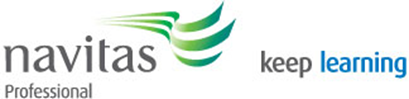 Term 2 2018 starts on 28 May 2018Student Learning Support   http://sls.navitas-professional.edu.au/WEEKMONDAYTUESDAYWEDNESDAYTHURSDAYFRIDAYSATURDAYSUNDAY15 February6 February7 February8 February9 February10 February11 February212 February13 February14 February15 February16 February17 February18 February319 February20 February21 February22 February23 FebruaryCensus Date24 February25 February426 February27 February28 February1 March2 March3 March4 March55 March6 March7 March8 March9 March10 March11 March612 MarchPublic Holiday (VIC) (SA)13 March14 March15 March16 March17 March18 MarchWeek 7 (BreakWeek)19 March20 March21 March22 March23 March24 March25 March826 March27 March28 March29 March30 MarchGood Friday31 MarchEaster Saturday1 AprilEaster Sunday92 AprilEaster Monday3 April4 April5 April6 April7 April8 April1010 April11 April12 April13 April14 April15 April1116 April17 April18 April19 April20 April21 April22 April1223 April24 April25 April ANZAC DAY26 April27 April28 April29 April1330 April1 May2 May3 May4 May5 May6 May